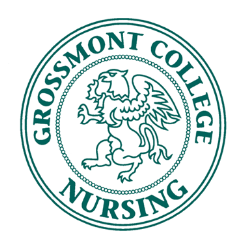 Attendance: 1. Call to Order:				Moved by: NataliSeconded by: Tiffany2. Approval of Agenda:		 Moved by: NataliSeconded by: Desi3. Approval of Minutes: 				Moved by: NataliSeconded by: Vivie4. Approval of Funds (approved during Board Officer Meeting 1/24/2022) Speakers for CNSA meetings: Stacy Luu1st- Elisa (NP/travel nurse) 2/142nd- Brent (Oncology) 4/113rd- Kristina (float pool) 5/9Board Officer representative at Faculty Meetings via Zoom: Wednesday 1/26 1-1:30pm: Tiffany + Myra attendedThursday 2/17 2-2:30pm: Natali attendedThursday 3/17 2-2:30pm: NataliThursday 4/28 2-2:30pm: NataliThursday 6/2 2-2:30pm: TiffanySecretary/ Breakthrough to Nursing Director: Desi Admire“Breakthrough to Nursing” poster (print vs post on canvas)Invite nursing students to Nursing Program Preview for Q&AAsk for student volunteers to attend sessions and answer questions from prospective studentsIf interested in being a volunteer for Q&A, email desi.saoirse@gmail.com and judy.medina@gcccd.eduTreasurer/ Fundraiser Director: Tiffany WilliamsCurrent account balance: $ 2522.97Deposits: $232 (3/14 and 3/26 sales/fundraising)Reimbursement: $66.97 (welcome back breakfast 3/14)Pizza and Starbucks gift card reimbursements to come.Fundraiser: - CNSA T-shirts: Working on new design & order of new shirts. TBA.	* Current stock of gray t-shirts: 20 in size L. If interested, see Judy.Working on T-shirt source- good material, unisex cut options, etc. Goal: to get T-shirts by June 3rd for new student orientation. Two students will submit quotes for orders by mid next week (5/18).Community Health/Activities Director: Vivie TruongCNSA Sponsored Volunteer Activities: San Diego Food Bank- Friday April 8th Blood bank donation: Goal is 10 pints! Currently have 9!Free badge reel if you donatedMobile unit in quad on 5/10 10am-4pmICC Representatives: Christee BoggsDe-Stress week: animals and yoga in the quad- sometime before week of finals (time undecided)Membership Director/Communications Director: Myra HolgrenMembership list for CNSA Roster Google link to take attendance CNSA Instagram account @grossmontnursingcnsaAdvisors: Election for CNSA board officers for Fall 2022President- Tiffany WilliamsVP- Lindsay FagundesSecretary- Nicole TuazonTreasurer- Alyssa McBrideMembership/communications- Dana Liban-MenkesCommunity health/activities- Adriana FisICC reps- Lilian Ho, Kris KezarFinal ideas:Idea- scholarship based membership to CNSA based on needs (Thank you Kris!) to boost membership and attendance numbers. Bring back “day 1 CNSA officer plug” to increase attendanceBring back CNSA class repsPlan for a potluck on 3rd or last meeting to incentivize attendance and membership.Next semester- increase to four meetings for CNSA.Adjournment:Moved by: NataliSeconded by: MyraMeeting Adjourned at: 11:37Board OfficersSpring 2021Present (Y / N)PresidentNatali SamaniegoYVice PresidentStacy LuuYSecretary / Breakthrough to Nursing DirectorDesire AdmireYTreasurer / Fundraising DirectorTiffany WilliamsYMembership/Communication DirectorMyra HolgrenYCommunity Health/Activities DirectorVivie TruongYICC RepresentativeChristee BoggsYICC RepresentativeAdvisorsProfessor Angela Ngo-BiggeYProfessor Sarah BabiniYStudent Success Advisor Judy MedinaYEventFunds Approved Up ToApprove(Yes or No)Welcome Breakfast first day of each semester, or first day back on campus (coffee, donuts, bananas, napkins, cups, etc.). $200.00YesNew Student Orientation’s Breakfast and Lunch + supplies (cups, utensils, etc.). $400.00YesFamily Day BBQ prior to the start of the Fall semester (food, drinks, utensils, etc.).$200.00YesPizza for one CNSA meeting every semester. $100.00YesBoard Officers Lunch Meeting prior to the beginning of each semester. $200.00YesSupplies to make badge reels for fundraising (felties, badge reel bases, glue, etc.).$200.00YesSupplies to make holiday grams every Spring semester for fundraising (card stock paper, glue, stickers, candy bars, etc.)$400.00YesSupplies to make holiday grams every Fall semester for fundraising (card stock paper, glue, stickers, candy bars, etc.) $400.00YesPurchase of bags, gift cards, greeting cards, and food items to make holiday baskets for donation$200.00YesPurchase of bags, ties, and labels for bake sale fundraising$50.00YesPurchase of supplies to update bulletin board at the beginning of each semester                      $50.00YesPurchase of CNSA officer’s cords                     $200.00YesSupplies and postage to send CNSA cords and Certificates$200.00YesMoney to fund one (1) CNSA donation/ volunteer community event.$500.00YesGift cards for speakers (voted 4/2/2022)$100.00Yes